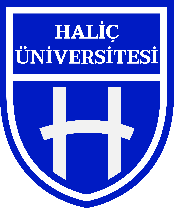 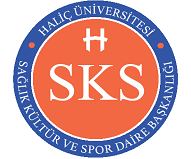 ….. /….. /…..T.C.HALİÇ ÜNİVERSİTESİSağlık, Kültür ve Spor Daire Başkanlığı’na,……………………………….. Eğitim-Öğretim yılından bu yana yürüttüğüm  …………………………………………………..Kulübü’nün Danışmanlık görevini ……………………………………………………..’a devrediyorum. Devreden Danışman                                                                                                    Devir Alan Danışmanİsim-Soyisim:                                                                                                                 İsim-Soyisim:Telefon Numarası:                                                                                                       Telefon Numarası:Tarih:                                                                                                                              Tarih:İmza:                                                                                                                               İmza: